Szczegół nr 1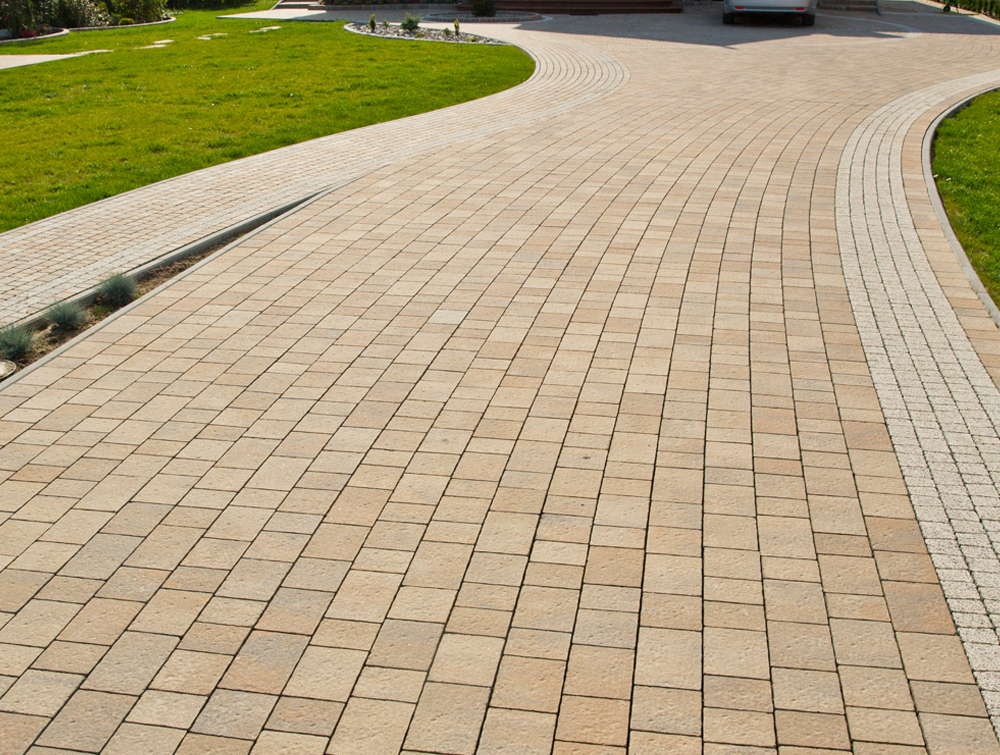 Poglądowe zdjęcie materiału wykończeniowego część jezdną parkingu.Szczegół nr 2 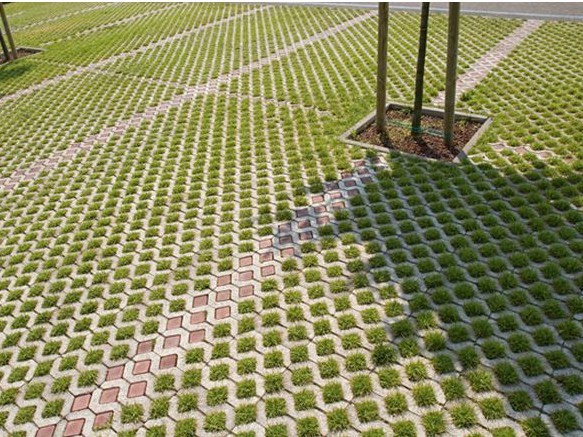 Poglądowe zdjęcie materiału wykończeniowego oraz sposobu wykonania powierzchni parkingowych; w szczególności pokrycie roślinnością na przygotowanym podłożu wegetacyjnym oraz sposób wydzielenia poszczególnych stanowisk.Szczegół nr 3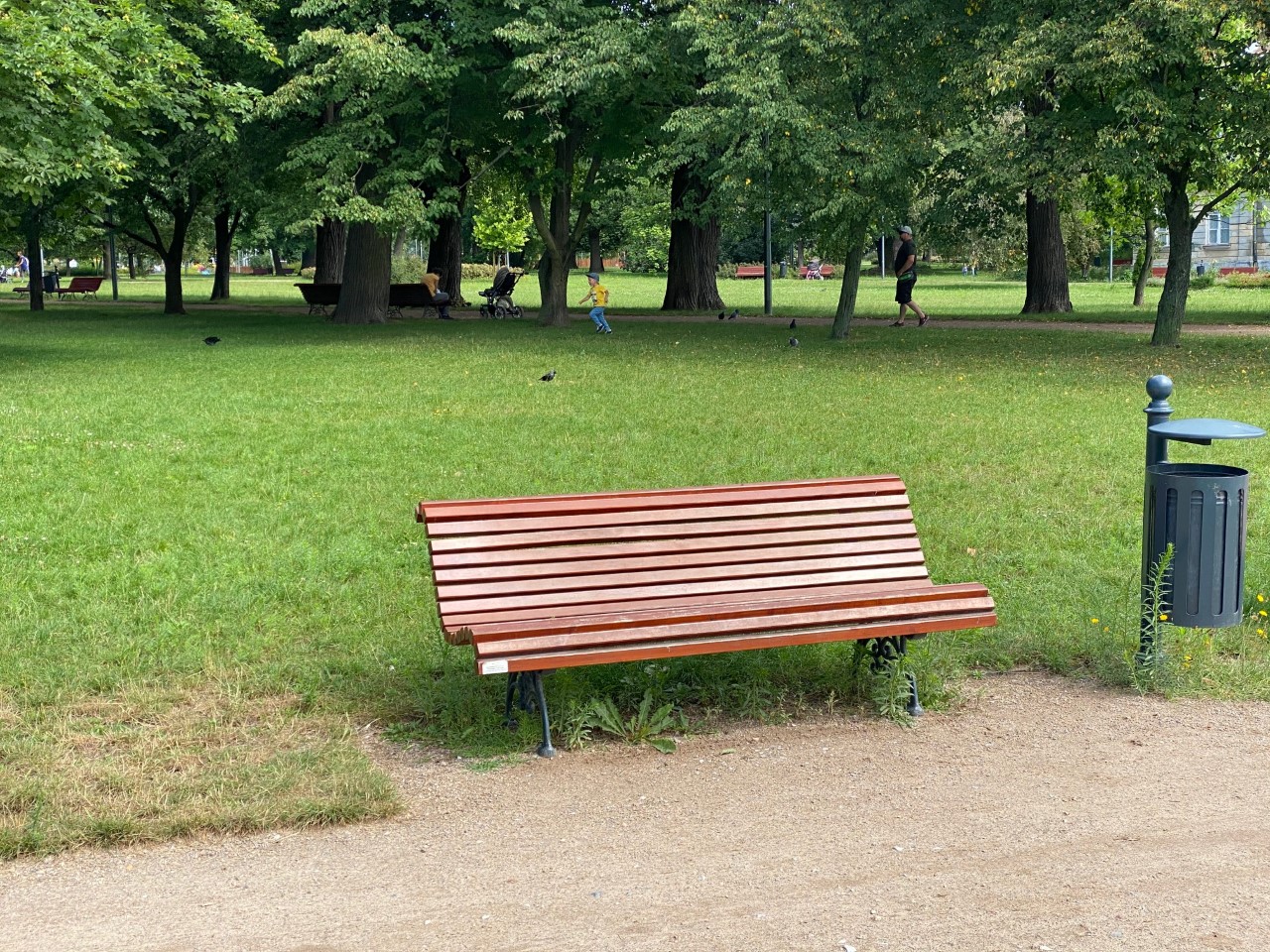 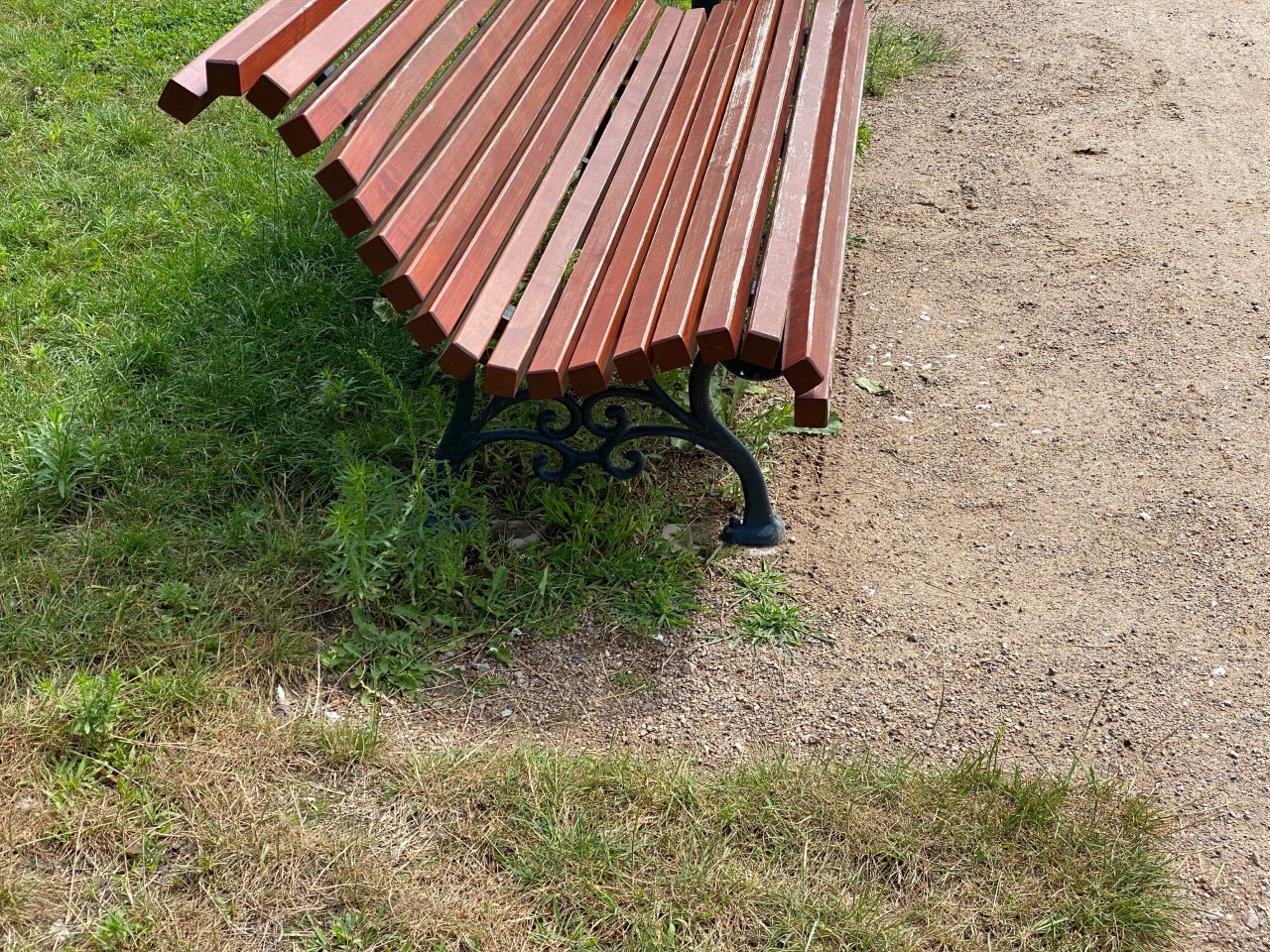 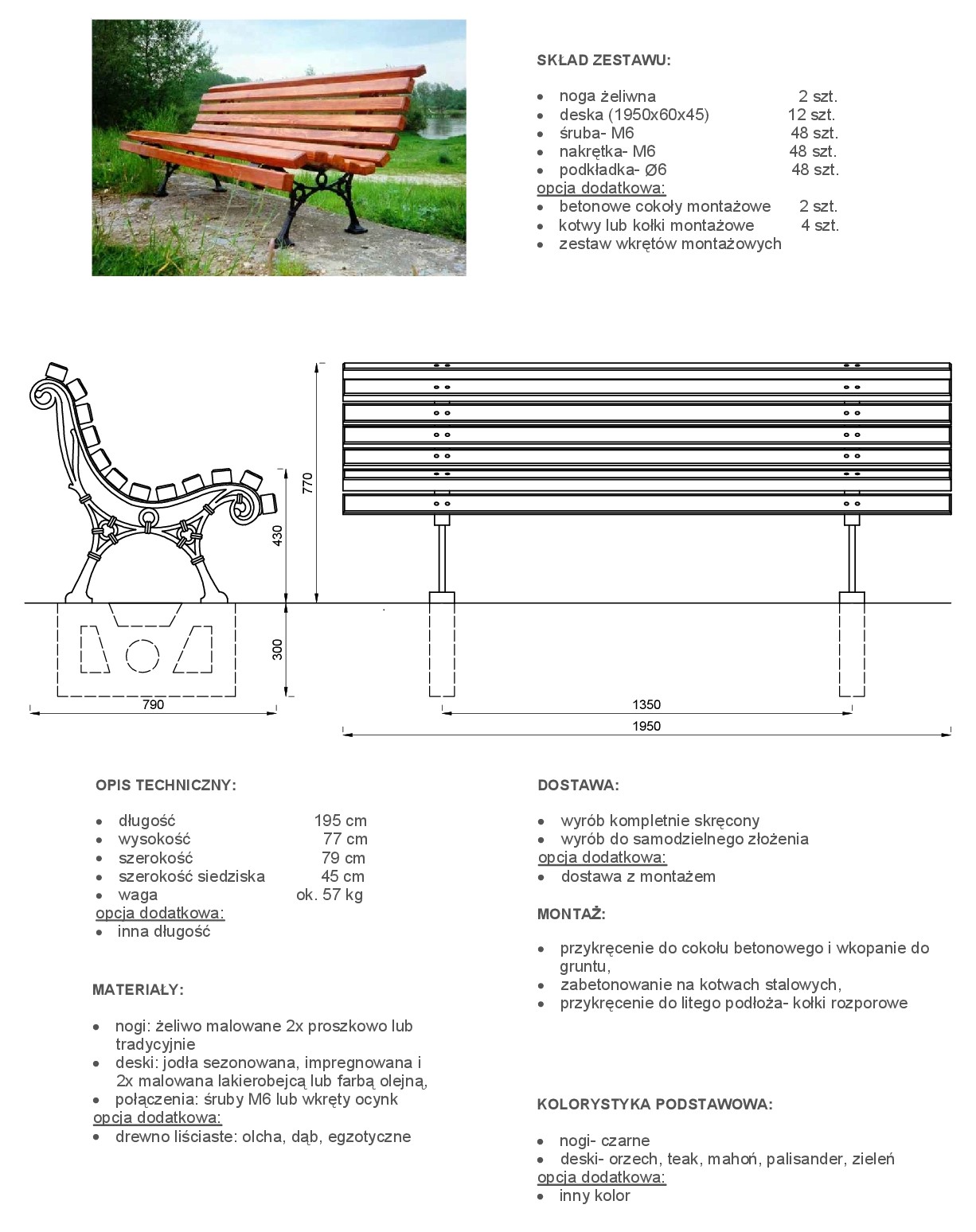 